ROZVAHAROZVAHA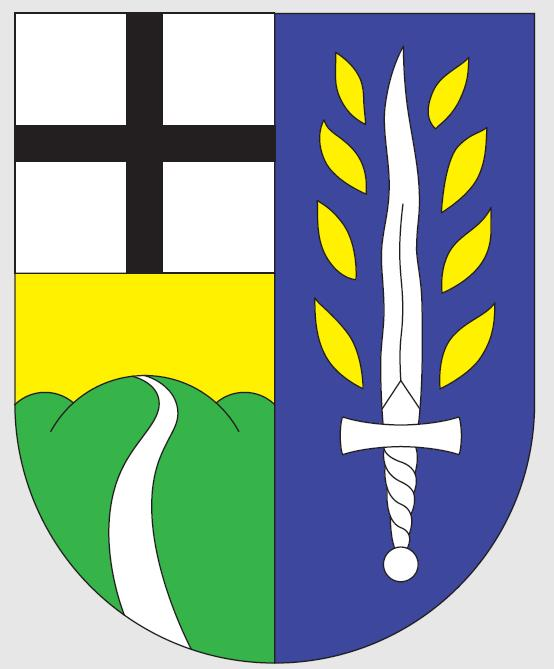 územní samosprávné celky, svazky obcí, regionální rady regionu soudržnostiúzemní samosprávné celky, svazky obcí, regionální rady regionu soudržnosti(v Kč, s přesností na dvě desetinná místa)(v Kč, s přesností na dvě desetinná místa)Období:12 / 2019IČO:00261807Název:Obec Blatno ObdobíObdobíObdobíObdobíČísloSyntetickýBěžnéMinulépoložkyNázev položkyúčetBruttoKorekceNettoAKTIVA CELKEM327 298 381,82 25 011 208,24 302 287 173,58 303 386 456,55 A.A.Stálá aktiva319 904 041,09 25 009 208,44 294 894 832,65 294 344 502,71 I.I.Dlouhodobý nehmotný majetek596 170,50 414 759,50 181 411,00 214 051,00 1.1.1.Nehmotné výsledky výzkumu a vývoje0122.2.2.Software0133.3.3.Ocenitelná práva0144.4.4.Povolenky na emise a preferenční limity0155.5.5.Drobný dlouhodobý nehmotný majetek018138 100,50 138 100,50 6.6.6.Ostatní dlouhodobý nehmotný majetek019458 070,00 276 659,00 181 411,00 214 051,00 7.7.7.Nedokončený dlouhodobý nehmotný majetek0418.8.8.Poskytnuté zálohy na dlouhodobý nehmotný majetek0519.9.9.Dlouhodobý nehmotný majetek určení k prodeji035II.II.Dlouhodobý hmotný majetek317 782 870,59 24 594 448,94 293 188 421,65 292 605 451,71 1.1.1.Pozemky031241 300 962,74 241 300 962,74 241 071 490,80 2.2.2.Kulturní předměty0323.3.3.Stavby02166 331 053,50 19 492 963,47 46 838 090,03 48 133 143,03 4.4.4.Samostatné hmotné movité věci a soubory hmotných movitých věcí0225 238 038,88 2 298 794,00 2 939 244,88 3 093 697,88 5.5.5.Pěstitelské celky trvalých porostů0256.6.6.Drobný dlouhodobý hmotný majetek0282 802 691,47 2 802 691,47 7.7.7.Ostatní dlouhodobý hmotný majetek0298.8.8.Nedokončený dlouhodobý hmotný majetek0422 110 124,00 2 110 124,00 307 120,00 9.9.9.Poskytnuté zálohy na dlouhodobý hmotný majetek05210.10.10.Dlouhodobý hmotný majetek určený k prodeji036III.III.Dlouhodobý finanční majetek1 525 000,00 1 525 000,00 1 525 000,00 1.1.1.Majetkové účasti v osobách s rozhodujícím vlivem0612.2.2.Majetkové účasti v osobách s podstatným vlivem0623.3.3.Dluhové cenné papíry držené do splatnosti0634.4.4.Dlouhodobé půjčky0675.5.5.Termínované vklady dlouhodobé0686.6.6.Ostatní dlouhodobý finanční majetek0691 525 000,00 1 525 000,00 1 525 000,00 7.7.7.Pořizovaný dlouhodobý finanční majetek0438.8.8.Poskytnuté zálohy na dlouhodobý finanční majetek053IV.IV.Dlouhodobé pohledávky1.1.1.Poskytnuté návratné finanční výpomoci dlouhodobé4622.2.2.Dlouhodobé pohledávky z postoupených úvěrů4643.3.3.Dlouhodobé poskytnuté zálohy4654.4.4.Dlouhodobé pohledávky z ručení4665.5.5.Ostatní dlouhodobé pohledávky4696.6.6.Dlouhodobé poskytnuté zálohy na transfery471B.B.Oběžná aktiva7 394 340,73 1 999,80 7 392 340,93 9 041 953,84 I.I.Zásoby1.1.1.Pořízení materiálu1112.2.2.Materiál na skladě1123.3.3.Materiál na cestě1194.4.4.Nedokončená výroba1215.5.5.Polotovary vlastní výroby1226.6.6.Výrobky1237.7.7.Pořízení zboží1318.8.8.Zboží na skladě1329.9.9.Zboží na cestě13810.10.10.Ostatní zásoby139II.II.Krátkodobé pohledávky1 690 650,00 1 999,80 1 688 650,20 1 197 129,08 1.1.1.Odběratelé3116 480,00 648,00 5 832,00 9 540,00 2.2.2.Směnky k inkasu3123.3.3.Pohledávky za eskontované cenné papíry3134.4.4.Krátkodobé poskytnuté zálohy314107 080,00 107 080,00 89 710,00 5.5.5.Jiné pohledávky z hlavní činnosti3155 225,00 1 351,80 3 873,20 11 587,20 6.6.6.Poskytnuté návratné finanční výpomoci krátkodobé3167.7.7.Krátkodobé pohledávky z postoupených úvěrů3178.8.8.Pohledávky z přerozdělených daní3199.9.9.Pohledávky za zaměstnanci33510.10.10.Sociální zabezpečení33611.11.11.Zdravotní pojištění33712.12.12.Důchodové spoření33813.13.13.Daň z příjmů34114.14.14.Ostatní daně, poplatky a jiná obdobná peněžitá plnění34215.15.15.Daň z přidané hodnoty34316.16.16.Pohledávky za osobami mimo vybrané vládní instituce34417.17.17.Pohledávky za vybranými ústředními vládními institucemi34618.18.18.Pohledávky za vybranými místními vládními institucemi34823.23.23.Krátkodobé pohledávky z ručení36124.24.24.Pevné termínové operace a opce36325.25.25.Pohledávky z neukončených finančních operací36926.26.26.Pohledávky z finančního zajištění36527.27.27.Pohledávky z vydaných dluhopisů36728.28.28.Krátkodobé poskytnuté zálohy na transfery37329.29.29.Krátkodobé zprostředkování transferů37530.30.30.Náklady příštích období38115 730,00 31.31.31.Příjmy příštích období38532.32.32.Dohadné účty aktivní3881 571 865,00 1 571 865,00 1 070 561,88 33.33.33.Ostatní krátkodobé pohledávky377III.III.Krátkodobý finanční majetek5 703 690,73 5 703 690,73 7 844 824,76 1.1.1.Majetkové cenné papíry k obchodování2512.2.2.Dluhové cenné papíry k obchodování2533.3.3.Jiné cenné papíry2564.4.4.Termínované vklady krátkodobé2445.5.5.Jiné běžné účty2459.9.9.Běžný účet24111.11.11.Základní běžný účet územních samosprávných celků2315 657 683,73 5 657 683,73 7 844 824,76 12.12.12.Běžné účty fondů územních samosprávných celků23615.15.15.Ceniny26316.16.16.Peníze na cestě26217.17.17.Pokladna26146 007,00 46 007,00 ČísloSyntetickýObdobíObdobípoložkyNázev položkyúčetBěžnéMinuléPASIVA CELKEM302 287 173,58 303 386 456,55 C.C.Vlastní kapitál300 155 797,06 300 677 811,69 I.I.Jmění účetní jednotky a upravující položky285 058 831,98 284 346 151,39 1.1.1.Jmění účetní jednotky401275 041 161,73 275 027 644,79 3.3.3.Transfery na pořízení dlouhodobého majetku40321 635 253,18 20 936 089,53 4.4.4.Kurzové rozdíly4055.5.5.Oceňovací rozdíly při prvotním použití metody40611 617 582,93-11 617 582,93-6.6.6.Jiné oceňovací rozdíly4077.7.7.Opravy předcházejících účetních období408II.II.Fondy účetní jednotky6.6.6.Ostatní fondy419III.III.Výsledek hospodaření15 096 965,08 16 331 660,30 1.1.1.Výsledek hospodaření běžného účetního období1 234 695,22-1 116 055,01-2.2.2.Výsledek hospodaření ve schvalovacím řízení4313.3.3.Výsledek hospodaření předcházejících účetních období43216 331 660,30 17 447 715,31 D.D.Cizí zdroje2 131 376,52 2 708 644,86 I.I.Rezervy1.1.1.Rezervy441II.II.Dlouhodobé závazky1.1.1.Dlouhodobé úvěry4512.2.2.Přijaté návratné finanční výpomoci dlouhodobé4523.3.3.Dlouhodobé závazky z vydaných dluhopisů4534.4.4.Dlouhodobé přijaté zálohy4555.5.5.Dlouhodobé závazky z ručení4566.6.6.Dlouhodobé směnky k úhradě4577.7.7.Ostatní dlouhodobé závazky4598.8.8.Dlouhodobé přijaté zálohy na transfery472III.III.Krátkodobé závazky2 131 376,52 2 708 644,86 1.1.1.Krátkodobé úvěry2812.2.2.Eskontované krátkodobé dluhopisy (směnky)2823.3.3.Krátkodobé závazky z vydaných dluhopisů2834.4.4.Jiné krátkodobé půjčky2895.5.5.Dodavatelé321107 808,49 166 663,20 6.6.6.Směnky k úhradě3227.7.7.Krátkodobé přijaté zálohy32434 044,81 22 000,88 8.8.8.Závazky z dělené správy3259.9.9.Přijaté návratné finanční výpomoci krátkodobé32610.10.10.Zaměstnanci331182 956,00 200 121,00 11.11.11.Jiné závazky vůči zaměstnancům33312.12.12.Sociální zabezpečení33663 955,00 78 580,00 13.13.13.Zdravotní pojištění33731 840,00 38 576,00 14.14.14.Důchodové spoření33815.15.15.Daň z příjmů34116.16.16.Ostatní daně, poplatky a jiná obdobná peněžitá plnění34226 234,00 36 146,00 17.17.17.Daň z přidané hodnoty34320 513,00 9 127,00 18.18.18.Závazky k osobám mimo vybrané vládní instituce34519.19.19.Závazky k vybraným ústředním vládním institucím347950 882,00 20.20.20.Závazky k vybraným místním vládním institucím34927.27.27.Krátkodobé závazky z ručení36228.28.28.Pevné termínové operace a opce36329.29.29.Závazky z neukončených finančních operací36430.30.30.Závazky z finančního zajištění36631.31.31.Závazky z upsaných nesplacených cenných papírů a podílů36832.32.32.Krátkodobé přijaté zálohy na transfery3741 293 345,00 975 640,00 33.33.33.Krátkodobé zprostředkování transferů37535.35.35.Výdaje příštích období38368 626,22 137 199,78 36.36.36.Výnosy příštích období384200 000,00 37.37.37.Dohadné účty pasivní38996 372,00 89 710,00 38.38.38.Ostatní krátkodobé závazky3785 682,00 3 999,00 * Konec sestavy *